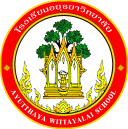 กิจกรรมโรงเรียนอยุธยาวิทยาลัย ปีการศึกษา 2562ชื่อกิจกรรม : Young Senior Guide 4 ภาษา อังกฤษ จีน ญี่ปุ่น เกาหลี  เผยแพร่วิถีไทยตามรอยวิถีพ่อความสอดคล้องกับยุทธศาสตร์ กลยุทธ์ และนโยบาย :ยุทธศาสตร์ชาติ 20 ปี (พ.ศ.2560-2579) ด้านที่ 3	ยุทธศาสตร์กระทรวงศึกษาธิการ ฉบับที่ 12 ปีการศึกษา 2560-2564   ข้อที่  3	กลยุทธ์ของ  สพฐ. ข้อที่ 2	ยุทธศาสตร์ สพม. เขต 3  ข้อที่2 และ 5	เกณฑ์คุณภาพโรงเรียนมาตรฐานสากล ข้อที่ 1มาตรฐานการประกันคุณภาพภายใน  มาตรฐานที่ 1กลยุทธ์ของโรงเรียนอยุธยาวิทยาลัย ปีการศึกษา 2562-2564 ข้อที่ 1โครงการหลักของโรงเรียน โครงการที่ 1   ตัวชี้วัดที่ 1.3, 1.5 และ1.13ลักษณะกิจกรรม :   กิจกรรมต่อเนื่อง   กิจกรรมใหม่	ชื่อผู้รับผิดชอบกิจกรรม :  นายอรรณพ จิวราห์ศรีสกุล, นางมาลัย ยิ่งมานะ, นางสาวเจนนภา ทัสเตโมโต	    นายอดิศักดิ์  นุชประยูร, นางสาวอาสยา อินทโชติ,  นายพงศธร  แสงช่าง  			  นางสาวณัฐณิชา ขาวบุปผา, นางสาวมณีณดา แท่นมณี, นางสาวชญานุตย์ เจริญกิจกลุ่มบริหารงานที่รับผิดชอบ :  กลุ่มบริหารวิชาการ1.  หลักการและเหตุผล  เพื่อส่งเสริมการจัดการเรียนการสอนภาษาต่างประเทศในภาษา อังกฤษ ญี่ปุ่น และ จีน เพื่อตอบสนองหลักสูตรโรงเรียนมาตรฐานสากล ในข้อที่ 5  ในเรื่องการสื่อสารสองภาษา ที่เป็นหนึ่งในหลักที่สำคัญ 6 อย่างในหลักสูตร รวมทั้งการที่จังหวัดพระนครศรีอยุธยา เป็นจังหวัดที่มีเอกลักษณ์ที่เป็นสถานที่ท่องเที่ยวเชิงประวัติศาสตร์ และสถานที่เป็นแหล่งเรียนรู้ทางวัฒนธรรม จึงมีนักท่องเที่ยวไม่ว่า ชาวยุโรป ชาวญี่ปุ่น เข้ามาเยี่ยมชมโบราณสถานที่มีอยู่มากในจังหวัด ผู้รับผิดชอบโครงการจึงมีความคิดว่า ในการท่องเที่ยวของชาวต่างชาติในกลุ่มนักท่องเที่ยวที่ไม่ได้จ้างมัคคุเทศก์ส่วนตัว ยังคงประสบปัญหาในเรื่องความเข้าใจถึงประวัติความเป็นมา และความเข้าใจถึงคุณค่าความสำคัญของโบราณสถาน โบราณวัตถุและวิถีชีวิตความเป็นอยู่ตามแบบนั้นๆอยู่ ผู้จัดทำโครงการจึงมีความคิดเห็น ในการจัดโครงการมัคคุเทศก์ 3 ภาษา เพื่อส่งเสริมให้ผู้เรียนได้ใช้ภาษาต่างประเทศที่ตนได้เรียนมา ใช้ในการนำเสนอเกี่ยวกับสถานที่ท่องเที่ยวเชิงประวัติศาสตร์ของจังหวัดเพื่อช่วยแก้ปัญหา และให้ความช่วยเหลือแก่นักท่องเที่ยวชาวต่างชาติ(หลักสูตรโรงเรียนมาตรฐานสากล ในด้าน ร่วมกันรับผิดชอบต่อสังคมโลก) อีกทั้งโครงการนี้ยังได้ปลูกฝังให้ผู้เรียนมีสำนึกรักบ้านเกิด หวงแหนสมบัติชาติ โดยยึดหลักพระราชดำรัสของพระบาทสมเด็จพระเจ้าอยู่หัวในพระบรมโกศ รัชกาลที่ 9 คือโบราณวัตถุ ศิลปวัตถุ และโบราณสถานทั้งหลายเป็นของมีคุณค่า และจำเป็นแก่การศึกษาค้นคว้าในทางประวัติศาสตร์ศิลปะโบราณคดี เป็นการแสดงถึงความเจริญรุ่งเรืองของชาติไทย ที่มีมาแต่อดีต ควรสงวนรักษาไว้ให้คงทนถาวร เป็นสมบัติส่วนรวมของชาติไว้ตลอดกาล พระราชดำรัสของ พระบาทสมเด็จพระเจ้าอยู่หัว รัชกาลที่ 9 (ในพิธีเปิดพิพิธภัณฑ์สถานแห่งชาติเจ้าสามพระยา จังหวัดพระนครศรีอยุธยา 26 ธันวาคม 2504) ทั้งนี้ผู้จัดทำโครงการมีความเชื่อว่าผู้เรียนจะได้รับความรู้ (Knowledge) ทักษะการกระบวนการ(Process) ผ่านการทำกิจกรรมการนำเสนอสถานที่ท่องเที่ยวทางประวัติศาสตร์ แก่นักท่องเที่ยวชาวต่างชาติโดยใช้ทักษะภาษาต่างประเทศที่ได้เรียนมาในชั้นเรียน รวมไปถึงเจตคติ (Attitude)ที่ดีในการใช้ภาษาต่างประเทศในการสื่อสารกับชาวต่างชาติเพื่อบอกถึงข้อมูลความสำคัญทางประวัติศาสตร์ การหวงแหนมรดกทางวัฒนธรรม รวมไปถึงการแลกเปลี่ยนแนวคิด ทัศนคติทางด้านวัฒนธรรม ค่านิยมอันดีงามระหว่างผู้เรียนและนักท่องเที่ยวชาวต่างชาติ ชึ่งจะเป็นประโยชน์ต่อผู้เรียน และ นักท่องเที่ยวชาวต่างชาติเป็นอย่างยิ่ง2.  วัตถุประสงค์  	1. เพื่อส่งเสริมให้นักเรียนใช้ภาษาต่างประเทศ  (Knowledge & Process)	2. เพื่อส่งเสริมให้นักเรียนนำภาษาต่างประเทศไปใช้เผยแพร่ความรู้เกี่ยวกับวัฒนธรรมไทย               (Knowledge &     Process)	3. ส่งเสริมเจตคติ ที่ดีในการใช้ภาษาต่างประเทศในการสื่อสารกับชาวต่างชาติ(Attitude)	4. ผู้เรียนเกิดความรักและหวงแหนสมบัติของชาติ (Attitude)3.  ตัวชี้วัดความสำเร็จ	1.3 ร้อยละ 80 ของผู้เรียนที่มีความสามารถในการสื่อสารภาษาไทยและภาษาอังกฤษได้เหมาะสมตามเกณฑ์ของแต่ละระดับชั้น	1.5 ร้อยละ 80 ของผู้เรียนที่มีความสามาถในการคิดวิเคราะห์ คิดวิจารณญาณ อภิปราย แลกเปลี่ยนความคิดเห็นและแก้ปัญหา และนำไปประยุกต์ใช้ในสถานการณ์ต่างๆได้อย่างเหมาะสม	1.13 ร้อยละ 80 ของผู้เรียนมีคุณลักษณะอันพึงประสงค์ตามหลักสูตรการศึกษาขั้นพื้นฐาน4. เป้าหมาย/ ผลผลิต 	4.1  เชิงปริมาณ  	1. ผู้เรียนชุมนุม มัคคุเทศก์ อังกฤษ จีน ญี่ปุ่น เกาหลี ร้อยละ 80 สามารถใช้ในการนำเสนอเกี่ยวกับสถานที่ท่องเที่ยวเชิงประวัติศาสตร์ของจังหวัดเพื่อช่วยแก้ปัญหา และให้ความช่วยเหลือแก่นักท่องเที่ยวชาวต่างชาติ 	2. ผู้เรียนชุมนุม มัคคุเทศก์ อังกฤษ จีน ญี่ปุ่น เกาหลี ร้อยละ 80 มีความรู้เกี่ยวกับวัฒนธรรมไทย หวงแหนสมบัติชาติ และสามารถนำเสนอความรู้นั้นต่อนักท่องเที่ยวชาวต่างชาติได้	4.2  เชิงคุณภาพ  	ผู้เรียนชุมนุม มัคคุเทศก์ อังกฤษ จีน ญี่ปุ่น เกาหลี ร้อยละ 80 ประสบความสำเร็จในการใช้ภาษาต่างประเทศในการนำเสนอได้อย่างมีประสิทธิภาพ5. สถานที่ดำเนินการ		1. โรงเรียนอยุธยาวิทยาลัย	2. พิพิธภัณฑ์ต่างๆที่อยู่ในจังหวัดพระนครศรีอยุธยา	3. อุทยานประวัติศาสตร์จังหวัดพระนครศรีอยุธยา6. ระยะเวลาดำเนินงาน	13 พฤษภาคม 2562 – 11 กุมภาพันธ์ 25637. ขั้นตอนการดำเนินกิจกรรม8. งบประมาณดำเนินการ      รวมทั้งสิ้น................. 10,000.........................บาท    โดยแบ่งเป็น	   งบอุดหนุนรายหัว				จำนวน....... 10,000.....บาท		   งบพัฒนาผู้เรียน				จำนวน...........................บาท		   เงิน บ.ก.ศ.					จำนวน...........................บาท		   งบประมาณอื่น โปรดระบุ            		จำนวน...........................บาท      9. การติดตามและประเมินผล10.  ผลที่คาดว่าจะได้รับ	1. ผู้เรียนชุมนุม มัคคุเทศก์ อังกฤษ จีน ญี่ปุ่น เกาหลี ร้อยละ 80 สามารถใช้ในการนำเสนอเกี่ยวกับสถานที่ท่องเที่ยวเชิงประวัติศาสตร์ของจังหวัดเพื่อช่วยแก้ปัญหา และให้ความช่วยเหลือแก่นักท่องเที่ยวชาวต่างชาติ 	2. ผู้เรียนชุมนุม มัคคุเทศก์ อังกฤษ จีน ญี่ปุ่น เกาหลี ร้อยละ 80 มีความรู้เกี่ยวกับวัฒนธรรมไทย หวงแหนสมบัติชาติ และสามารถนำเสนอความรู้นั้นต่อนักท่องเที่ยวชาวต่างชาติได้		3. ผู้เรียนชุมนุม มัคคุเทศก์ อังกฤษ จีน ญี่ปุ่น เกาหลี ร้อยละ 80 ประสบความสำเร็จในการใช้ภาษาต่างประเทศในการนำเสนอได้อย่างมีประสิทธิภาพประมาณการงบประมาณที่ใช้ชื่อกิจกรรม Young Senior Guide 4 ภาษา อังกฤษ จีน ญี่ปุ่น เกาหลี  เผยแพร่วิถีไทยตามรอยวิถีพ่อกลุ่มงาน /กลุ่มสาระ /ฝ่ายภาษาต่างประเทศที่ขั้นตอนการดำเนินกิจกรรมงบประมาณงบประมาณงบประมาณงบประมาณงบประมาณระยะเวลาดำเนินการชื่อผู้รับผิดชอบที่ขั้นตอนการดำเนินกิจกรรมอุดหนุน     รายหัว(บาท)พัฒนาผู้เรียน(บาท)บ.ก.ศ.(บาท)อื่นๆ ระบุ  (บาท)รวม(บาท)ระยะเวลาดำเนินการชื่อผู้รับผิดชอบ1.Plan (วางแผน)Plan (วางแผน)Plan (วางแผน)Plan (วางแผน)Plan (วางแผน)Plan (วางแผน)Plan (วางแผน)Plan (วางแผน)1.ประชุมผู้เกี่ยวของวางแผนการดำเนินการ-----13 พ.ค.62 – 11 ก.พ.63นายอรรณพ จิวราห์ศรีสกุลน.ส.เจนนภา ทัสเตโมโตน.ส.ชญานุตย์ เจริญกิจ2.Do (ปฏิบัติตามแผน)Do (ปฏิบัติตามแผน)Do (ปฏิบัติตามแผน)Do (ปฏิบัติตามแผน)Do (ปฏิบัติตามแผน)Do (ปฏิบัติตามแผน)Do (ปฏิบัติตามแผน)Do (ปฏิบัติตามแผน)2.- ฝึกซ้อมการให้ข้อมูลเกี่ยวกับสถานที่ท่องเที่ยวเป็นภาษาต่างๆ พร้อมทั้งเตรียมหาข้อมูลอื่นๆ ในกรณีที่ นักท่องเที่ยวถามคำถามนอกเรื่อง-ปฎิบัติกิจกรรม ณ วัดใหญ่ชัยมงคล10,000---10,00013 พ.ค.62 – 11 ก.พ.63นายอรรณพ จิวราห์ศรีสกุลน.ส.เจนนภา ทัสเตโมโตน.ส.ชญานุตย์ เจริญกิจ3.Check (ตรวจสอบการปฏิบัติตามแผน)Check (ตรวจสอบการปฏิบัติตามแผน)Check (ตรวจสอบการปฏิบัติตามแผน)Check (ตรวจสอบการปฏิบัติตามแผน)Check (ตรวจสอบการปฏิบัติตามแผน)Check (ตรวจสอบการปฏิบัติตามแผน)Check (ตรวจสอบการปฏิบัติตามแผน)Check (ตรวจสอบการปฏิบัติตามแผน)3.ให้ผู้ปฎิบัติกิจกรรมและคณะครูที่ร่วมทำกิจกรรมตอบคำถามจากแบบสอบถาม-----13 พ.ค.62 – 11 ก.พ.63นายอรรณพ จิวราห์ศรีสกุลน.ส.เจนนภา ทัสเตโมโตน.ส.ชญานุตย์ เจริญกิจ4.Act (ปรับปรุงแก้ไข)Act (ปรับปรุงแก้ไข)Act (ปรับปรุงแก้ไข)Act (ปรับปรุงแก้ไข)Act (ปรับปรุงแก้ไข)Act (ปรับปรุงแก้ไข)Act (ปรับปรุงแก้ไข)Act (ปรับปรุงแก้ไข)4.นำผลแบบสอบถามที่ได้มาทำการวิเคราะห์ หาข้อเสีย และนำไปปรับปรุงในการจัดกิจกรรมครั้งต่อไป-----13 พ.ค.62 – 11 ก.พ.63นายอรรณพ จิวราห์ศรีสกุลน.ส.เจนนภา ทัสเตโมโตน.ส.ชญานุตย์ เจริญกิจที่ขั้นตอนการดำเนินกิจกรรมงบประมาณงบประมาณงบประมาณงบประมาณงบประมาณระยะเวลาดำเนินการชื่อผู้รับผิดชอบที่ขั้นตอนการดำเนินกิจกรรมอุดหนุน     รายหัว(บาท)พัฒนาผู้เรียน(บาท)บ.ก.ศ.(บาท)อื่นๆ ระบุ  (บาท)รวม(บาท)ระยะเวลาดำเนินการชื่อผู้รับผิดชอบ5.สรุปกิจกรรมและรายงานผล	สรุปกิจกรรมและรายงานผล	สรุปกิจกรรมและรายงานผล	สรุปกิจกรรมและรายงานผล	สรุปกิจกรรมและรายงานผล	สรุปกิจกรรมและรายงานผล	สรุปกิจกรรมและรายงานผล	สรุปกิจกรรมและรายงานผล	5.จัดทำเล่มสรุปกิจกรรมและประเมินผล-----ภายใน 15 วัน หลังจบกิจกรรมนายอรรณพ จิวราห์ศรีสกุลน.ส.เจนนภา ทัสเตโมโตน.ส.ชญานุตย์ เจริญกิจรวมรวม10,000---10,000ตัวชี้วัดความสำเร็จวิธีวัดและประเมินผลเครื่องมือวัดและประเมินผลผู้รับผิดชอบร้อยละของผู้เรียนที่มีความสามารถในการสื่อสารภาษาไทยและภาษาอังกฤษได้เหมาะสมตามเกณฑ์ของแต่ละระดับชั้นการปฎิบัติงานในสถานที่จริงของผู้เรียนการสังเกตุ และบันทึกผลนายอรรณพ จิวราห์ศรีสกุลน.ส.เจนนภา ทัสเตโมโตน.ส.ชญานุตย์ เจริญกิจร้อยละของผู้เรียนที่มีความสามาถในการคิดวิเคราะห์ คิดวิจารณญาณ อภิปราย แลกเปลี่ยนความคิดเห็นและแก้ปัญหา และนำไปประยุกต์ใช้ในสถานการณ์ต่างๆได้อย่างเหมาะสมการปฎิบัติงานในสถานที่จริงของผู้เรียนการสังเกตุ และบันทึกผลนายอรรณพ จิวราห์ศรีสกุลน.ส.เจนนภา ทัสเตโมโตน.ส.ชญานุตย์ เจริญกิจร้อยละของผู้เรียนมีคุณลักษณะอันพึงประสงค์ตามหลักสูตรการศึกษาขั้นพื้นฐานการปฎิบัติงานในสถานที่จริงของผู้เรียนการสัมภาษณ์และสังเกตพฤติกรรมนายอรรณพ จิวราห์ศรีสกุลน.ส.เจนนภา ทัสเตโมโตน.ส.ชญานุตย์ เจริญกิจผู้เสนอกิจกรรมผู้ตรวจกิจกรรมลงชื่อ................................................  (นายอรรณพ จิวราห์ศรีสกุล)ตำแหน่ง ครู ลงชื่อ ......................................................(นางมาลัย  ยิ่งมานะ)เจ้าหน้าที่แผนงานกลุ่มสาระการเรียนรู้ภาษาต่างประเทศหัวหน้าโครงการหลักหัวหน้าโครงการหลักลงชื่อ.................................................(นางรัชนา  แสงเปล่งปลั่ง)หัวหน้ากลุ่มงานบริหารวิชาการลงชื่อ.................................................(นางรัชนา  แสงเปล่งปลั่ง)หัวหน้ากลุ่มงานบริหารวิชาการผู้เห็นชอบโครงการผู้เห็นชอบโครงการลงชื่อ ....................................................(นายอนันต์  มีพจนา)รองผู้อำนวยการกลุ่มงานบริหารวิชาการลงชื่อ ....................................................(นายอนันต์  มีพจนา)รองผู้อำนวยการกลุ่มงานบริหารวิชาการหัวหน้างานแผนงานหัวหน้างานแผนงานลงชื่อ.................................................(นายสรรพสิทธิ์  โกศล)หัวหน้างานนโยบายและแผนงาน    ลงชื่อ.................................................(นายสรรพสิทธิ์  โกศล)หัวหน้างานนโยบายและแผนงาน    ผู้ตรวจสอบงบประมาณผู้ตรวจสอบงบประมาณลงชื่อ ....................................................(นายสมใจ  พัฒน์วิชัยโชติ)รองผู้อำนวยการกลุ่มบริหารงบประมาณลงชื่อ ....................................................(นายสมใจ  พัฒน์วิชัยโชติ)รองผู้อำนวยการกลุ่มบริหารงบประมาณผู้อนุมัติโครงการผู้อนุมัติโครงการ(    )  อนุมัติ               (    )  ไม่อนุมัติลงชื่อ .........................................................(นายวรากร  รื่นกมล)ผู้อำนวยการโรงเรียนอยุธยาวิทยาลัย(    )  อนุมัติ               (    )  ไม่อนุมัติลงชื่อ .........................................................(นายวรากร  รื่นกมล)ผู้อำนวยการโรงเรียนอยุธยาวิทยาลัยที่รายการจำนวนหน่วยราคาต่อหน่วยรวมเป็นเงินประเภทของงบประมาณที่ใช้รายการจัดซื้อรายการจัดซื้อรายการจัดซื้อรายการจัดซื้อรายการจัดซื้อรายการจัดซื้อ1.ป้ายตั้งโต๊ะ 2 หน้า ขนาด เอ สี่2 ป้าย185370อุดหนุนรายหัว2.กระดาษเกียรติบัตร 1 แพ็ค 130130อุดหนุนรายหัว3.สไบจีบใหญ่5 ผืน3501,750อุดหนุนรายหัว4จิรดา แขนกระบอก5 ตัว5002,500อุดหนุนรายหัวรายการจัดจ้างรายการจัดจ้างรายการจัดจ้างรายการจัดจ้างรายการจัดจ้างรายการจัดจ้าง1โจงกระเบนสำเร็จรูป ไหมอิตาลี5 ตัว4502,250อุดหนุนรายหัว2อาหารกลางวันสำหรับนักเรียนและครู50 ชุด  402,000อุดหนุนรายหัว3อาหารว่างสำหรับนักเรียนและครู50 ชุด 201,000อุดหนุนรายหัวรวมเงิน  (...หนึ่งหมื่นบาทถ้วน..)รวมเงิน  (...หนึ่งหมื่นบาทถ้วน..)รวมเงิน  (...หนึ่งหมื่นบาทถ้วน..)รวมเงิน  (...หนึ่งหมื่นบาทถ้วน..)10,000อุดหนุนรายหัว